ANNEX A: List of ParticipantsThe WB should provide necessary resources for capacity building activities for the IP group as well as budget for the interpreters and translators.Ideally, the Bank should have internal funds to finance everything. In practice however, Bank’s funding comes from different sources. And expectedly, the funding source would often influence the allocation of resources.One way to address this is to identify a good representative and use them as resources for this task.Open option: keep this group and meet again (expand a bit to include government agencies dealing with IP concerns)Transparency should be intensified in terms of conducting “expert meetings” in the Bank. Minutes of the meetings should be shared and made public.NameDesignation/OrganizationJames AnayaRegents Professor/James J. Lenoir Professor, University of ArizonaMaia CampbellAssociate Human Rights Officer, UN Office of the High Commissioner for Human RightsJoan CarlingSecretary General, Asia Indigenous Peoples Pact (AIPP)Leonardo CrippaSenior Attorney, Indian Law Resource CenterLes MalezerCo-chair, National Congress of Australia’s First PeoplesIndira SimbolonPrincipal Social Development Specialist, ADBPancho UmaliPartner, CVCLAW Villaraza Cruz Marcelo & AngangcoJennifer CorpuzCoordinator, Human Rights and National Advocacy Desk of Tebtebba FoundationReidar KvamEnvironment, Social and Governance Department, IFCLuis Felipe DuchicelaSenior Social Development Specialist, WB (Facilitator)Abegyl Nolasco-AlbanoMonitoring & Evaluation Specialist, WB Consultant (Documenter)  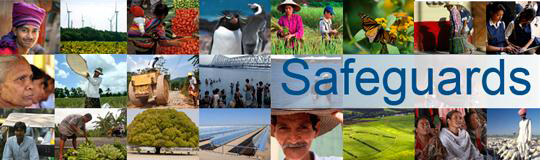 